Флаконы из ПЭНД изготавливается по ТУ 22.22.1-001-18055585-2022 и Соответствует требованиям ТР ТС 005/2011   «О безопасности упаковки».Назначение Флаконы из ПЭНД предназначены для  упаковки ( розлива) парфюмерно-косметической продукции , а также товаров бытовой химии , фармацевтики и других аналогичных продуктов . Материал Для изготовления флаконов применяется полиэтилен или его сополимерХимическая стойкостьСовместимость флаконов из ПЭНД со своей  продукцией и определяет покупатель упаковки .Вторичная переработкаФлаконы  могут быть  переработаны вторично на 100 % . На дне флакона наносится маркировка «Возможность вторичной переработки» ( петля Мебиуса) , обозначение или код  материала (2).УкупоркаУкупорку для флаконов  выбирает Покупатель упаковки  в зависимости  от назначения флаконов. Флаконы изготавливаются с горловиной   со стандартными форматами резьбы  и  сопрягаются с  соответствующими крышками  . Флаконы могут комплектоваться крышками собственного производства  или покупными крышками.При  поставке комплектов ( флакон с крышкой) ответственность за герметичность ( сопряжение ) флакона и  крышки несет Продавец. При необходимости Покупатель может  использовать для укупорки флаконов покупные крышки. В этом случае ЗТИ рекомендует перед закупкой флаконов  провести тестирование сопрягаемости флакона с покупной крышкой.  При поставке  флаконов без укупорки ( крышек) ответственность за сопрягаемость флакона с покупной крышкой несет Покупатель . Производитель гарантирует соответствие размеров горловины  флаконов стандарту.УпаковкаФлаконы упаковываются в гофролотки на паллетах, обертываются  стрейч-пленкой, допускается по согласованию с потребителем другие варианты упаковки.Крышки размещаются в картонные коробки россыпью.Этикетирование Геометрическая конструкция флаконов  разработана с учетом   гарантированного корректного наклеивания этикетки в этикеточной зоне . Для флаконов или бутылок  сложной формы  предлагается ( выложена на сайте) выкройка этикетки рекомендованная производителем .Поверхность полиэтиленового флакона , из-за особенностей свойств полиэтилена ,  обладает пониженными  адгезионными свойствами.Для гарантированного качественного наклеивания самоклеящихся  этикеток рекомендуется  тщательно выбирать материал этикетки подложки и клеевой состав. ЗТИ рекомендует в качестве оптимального материала  этикетки для флаконов из ПЭНД  полиэтиленовую пленку ( лучше всего адаптируется к поверхности флакона ) и усиленный клей , акриловый или каучуковый.  Рекомендуется проводить   тестирование этикеток перед закупкой флаконов. Это особенно актуально в современных условиях импорт замещения этикеточных материалов и параллельного импорта.Правила хранения и использования Перед розливом необходимо выдержать флаконы в производственном помещении при температуре 22±5ºС. Температура фасуемого продукта не более +55 °С.Беречь от попадания прямых солнечных лучей и хранить вдали от открытых источников тепла и обогревательных приборов. При эксплуатации не допускается:- сбрасывание с транспортных средств;- удары по поверхности и другие механические повреждения, которые могут привести к потери герметичности и ухудшению внешнего вида.Хранение и транспортировка флаконов с готовым продуктом Конструкцию и параметры групповой упаковки для хранения и транспортировки готовой продукции, упакованной в тару, определяет Покупатель , с учетом обеспечения сохранности готовой продукции.Хранение и транспортировка осуществляется согласно нормативно – технической документации на конкретный вид продукта. При транспортировке готовой продукции, необходимо строго соблюдать правила, действующие на данном виде транспорта.Ответственность за сохранность при хранении  и транспортировке упакованной  продукции несет Покупатель, кроме случаев нарушения герметичности по вине Поставщика.       Гарантии качества Качество продукции проверяется на соответствие продукции документации и образцам –эталонам. Перед поставкой серийной продукции обязательно согласование образца –эталона. 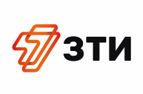 Рекомендации по эксплуатации Флаконы из полиэтилена (ПЭНД) для косметики  